Amaç ve kapsamMadde 1 – (1) Bu usul ve esasların amacı, Tekirdağ Namık Kemal Üniversitesi Ziraat Fakültesi lisans programlarında yer alan, belirli bir AKTS ve ders kredisi olan Bitirme Tezi I, Bitirme Tezi II ve Bitirme Tezi çalışmasının yürütülmesi, düzenlenmesi, hazırlanması, değerlendirilmesi ve teslimi ile ilişkin usul ve esasları düzenlemektir.DayanakMadde 2 – (1) Bu usul ve esaslar, Tekirdağ Namık Kemal Üniversitesi Önlisans ve Lisans Eğitim ve Öğretim Yönetmeliğinin 11. ve 27. maddelerine dayanılarak hazırlanmıştır.TanımlarMadde 3 – (1) Bu usul ve esaslarda geçenÜniversite: Tekirdağ Namık Kemal ÜniversitesiniFakülte: Ziraat FakültesiniFakülte Kurulu: Ziraat Fakültesi Kurulunu ifade eder.Bitirme Tezi I, Bitirme Tezi II ve Bitirme Tezi çalışmasının amacı, konusu, yarıyılı, süresi, yürütülmesi, teslimi ve değerlendirilmesiBitirme Tezi I, Bitirme Tezi II ve Bitirme Tezi derslerinin amacıMadde 4 – (1) Bitirme tezi, mezun olabilmek için Bitirme Tezi dersi alınması gereken lisans programlarına kayıtlı öğrencilerin başarmak zorunda oldukları Bitirme Tezi I, Bitirme Tezi II ve Bitirme Tezi olarak adlandırılan dersleri ifade eder ve bu dersleri alan öğrenciler bilimsel araştırma ve yayın etiği kurallarına uygun biçimde bitirme tezi hazırlamak zorundadır.(2) Bitirme tezi öğrencilerin, lisans eğitimleri boyunca aldıkları bilgileri ve/veya gerçekleştirecekleri literatür taraması sonucu ulaştıkları bilgileri kullanarak, bitirme dersi kapsamında belirlenen bir konuda proje, teorik veya deneysel bir çalışma gerçekleştirme, derleme yapma, gözleme dayalı bir çalışma gerçekleştirme, mevcut bir bilgiyi bir alana uygulama ve yapılan çalışmaları rapor haline getirme ve/veya sözlü ve/veya poster/proje olarak sunma yeteneğinin kazandırılması amacıyla yaptırılır.Bitirme çalışmasının konusu ve ders sorumlusunun belirlenmesiMadde 5 - (1) Bitirme Tezi I, Bitirme Tezi II ve Bitirme Tezi çalışmalarında ders sorumluları Ziraat Fakültesi öğretim elemanlarıdır. Ders sorumluları ilgili akademik yılı öncesinde Bölüm Kurulu tarafından önerilir ve Fakülte Kurulunda karara bağlanır.Bitirme Tezi I, Bitirme Tezi II ve Bitirme Tezi derslerini alacak öğrenciler ilgili yarıyıl (lar) için belirtilen Akademik Takvim içerisinde bu derslere kayıtlarını yaparlar. Öğrencilerin ders sorumlusu tercihleri sınıf akademik danışmanının koordinasyonunda hazırlanır, Bölüm Kurulu tarafından değerlendirilir, düzenlenir ve Bölüm Başkanlığı tarafından ilan edilir.Bitirme çalışmasının konuları, lisans programında okutulmakta olan derslerin içerik ve kapsamına uygun olarak belirlenmelidir. Bitirme çalışması konuları belirlenirken öncelikle il, bölge ve ülke ihtiyaçları göz önüne alınmalı ve mümkün olduğunda bitirme çalışmalarının tarım ve gıda sektöründe faaliyet gösteren kurum, kuruluş ve özel sektörle iş birliği halinde ve güncel sorunları içerecek konularda yürütülmesine özen gösterilmelidir.Bitirme çalışması bireysel çalışma veya grup çalışmaları şeklinde gerçekleştirilebilir.Öğrenciler akademik takvimin ilgili yarıyılının ilk üç haftası içinde ilgili ders sorumluları ile görüşerek bitirme çalışmaları konularını belirlerler. Ders sorumluları, öğrenci listesini ve çalışma konularını liste halinde Bölüm Başkanlıklarına teslim eder ve Bölüm Başkanlığı tarafından web sayfasından ilan edilir.Bitirme Tezi I, Bitirme Tezi II ve Bitirme Tezi çalışmasının yarıyılı, süresi, yürütülmesi ve teslimiMadde 6 – (1) Bitirme Tezi I, Bitirme Tezi II ve Bitirme Tezi dersleri ilgili lisans programlarının öğretim planlarında yer alan yarıyıl ve/veya yarıyıllarda açılır.Bitirme çalışmaları, ilgili ders sorumlusu gözetiminde öğrenci tarafından yürütülür.Bitirme Tezi I, Bitirme Tezi II ve Bitirme Tezi derslerinin ara sınav notu öğrencinin hazırlayacağı bir ara rapor, sunum vb. etkinliklere istinaden ilgili ders sorumlusu tarafından verilir.Bitirme tezi Fakülte Kurulu tarafından belirlenen “Lisans Bitirme Tezi Yazım Kurallarına” (Ek 1) uygun olarak hazırlanır ve en geç ilgili yarıyılın son ders günü ders sorumlusuna teslim edilir. Bu süre içerisinde teslim edilemeyen Bitirme Tezi çalışması ders sorumlusu öğretim elemanının da onayı alınmak suretiyle en geç ilgili yarıyılın bütünleme sınav haftasının son günü teslim edilir. Bu süre sonunda da teslim edilemeyen Bitirme Tezi çalışması yapılmamış sayılır ve öğrenci ilgili yarıyıl (lar)da kaydını yeniler.Bitirme çalışmasının değerlendirilmesiMadde 7 – (1) Öğrenci tarafından “Lisans Bitirme Tezi Yazım Kurallarına” uygun olarak hazırlanan Bitirme tezi çalışması belirtilen sürelerde ders sorumlusuna teslim edilir. Bitirme tezi çalışmaları ilgili ders sorumlusu tarafından değerlendirilir. Bitirme tezi çalışması Bölüm öğretim elemanlarının huzurunda sözlü veya poster bildiri olarak da sunulabilir.İlgili ders sorumlusu öğrencinin yazılı ve/veya sözlü sunumu, varsa poster bildirisi, tez çalışmasının yazım kurallarına uygunluğu, elde edilen bilgilerin bilimsel değeri, elde edilen sonuçların bilimsel düzeyi, çalışma konularına hakimiyeti ve bilgisi değerlendirerek başarı notunu belirler.Sunulan bitirme çalışmasıyla ilgili düzeltmeler varsa ilgili ders sorumlusu tarafından öğrenciye bildirilir. Öğrenciler ilgili düzeltmeleri en geç 5 iş günü içerisinde yaparak, bitirme çalışmasını teslim etmek zorundadır. Başarılı bulunan ve son şekli verilen bitirme tezi basılı veya elektronik ortamda ilgili ders sorumlusuna teslim edilir.Bitirme Tezi I, Bitirme Tezi II ve Bitirme Tezi derslerinden başarısız olan öğrenciler, ilgili yarıyılda dersi tekrar alır. Tekrar alan öğrenciler için, konu seçimi ve ders sorumlusunun belirlenmesi bu usul ve esasların ilgili maddeleri uyarınca gerçekleştirilir.Madde 8 – Bitirme tezi ders (ler)i için de Üniversitemizin Önlisans ve Lisans Eğitim-Öğretim Yönetmeliğinde yer alan “Bir öğrencinin tek ders sınavlarına girebilmesi için, ilgili dersi daha önce almış, devam şartını sağlamış ve derse son açıldığı dönemde kayıt yaptırmış olması gerekir” şartı geçerlidir. Bununla birlikte Bitirme tezinin dönem boyunca gerçekleştirilen bir çalışma olması ve yapılan çalışmaların rapor haline getirilerek ve/veya sözlü ve/veya poster/proje olarak sunulan bir çalışma olması nedeniyle Bitirme tezi için tek ders sınavı yapılamaz. İlgili derse son açıldığı dönemde kayıt yaptırmış ve devam şartını sağlamış ancak geçerli mazeretleri sebebiyle (sağlık vb.) Bitirme tezini teslim edememiş (mazeretlerini belgelendirmek şartıyla) veya başarısız olmuş öğrenciler bitirme tezi çalışmasının dönem içi yeterliliklerini ve gerekliliklerini tamamlamaları ve Bitirme Tezi yazım kurallarına uygun olarak hazırlamaları şartıyla Bitirme tezinin ekinde sundukları tek ders sınavı talep dilekçesi verebilirler. Tek ders sınavı başvuruları Fakülte Yönetim Kurulu kararı ile uygun görülen öğrenciler dönem içi yeterliliklerini ve gerekliliklerini tamamladıkları ve bitirme tezi yazım kurallarına uygun olarak hazırladıkları çalışmalarını akademik takvimde belirtilen tek ders sınavı tarihinde ilgili dersin sorumlusuna teslim ederler. Değerlendirme bu usul ve esaslarının Madde 7 uyarınca gerçekleştirilir.Hüküm bulunmayan hallerMadde 9 – (1) Konu ile ilgili özel esaslar Bölüm Başkanlıkları, Bölüm Kurulu önerisi olarak Dekanlığa iletilebilir.(2) Bu usul ve esaslarda düzenlemelerde hüküm bulunmayan hallerde Tekirdağ Namık Kemal Üniversitesi Önlisans ve Lisans Eğitim ve Öğretim Yönetmeliği ve diğer ilgili mevzuat hükümleri, Senato ve Fakülte Kurulu kararları uygulanır.YürürlükMadde 9 – (1) Bu usul ve esaslar, Fakülte Kurulunda tarihinden itibaren yürürlüğe girer.YürütmeMadde 10 – (1) Bu usul ve esaslar Fakülte Dekanı tarafından yürütülür.EK1. Lisans Bitirme Tezi Yazım Kuralları*Üniversite Senatomuzun 25/11/2021 tarih ve 16 sayılı oturumun 19 sayılı kararıylaGİRİŞT.C.TEKİRDAĞ NAMIK KEMAL ÜNİVERSİTESİ ZİRAAT FAKÜLTESİLİSANS BİTİRME TEZİ YAZIM KURALLARIBu kılavuzun amacı; lisans bitirme tezi çalışmaları yazımında birlikteliği sağlamak amacıyla uyulması gereken ilkeleri kısa ve özlü biçimde sunmaktır. Bitirme tezi hazırlayacak öğrenciler, bu kılavuzda belirtilen biçim, içerik ve kurallara uymak zorundadırlar.GENEL BİÇİM ve YAZIM PLANIKullanılacak Kâğıdın ÖzelliğiBitirme tezi çalışmasında kullanılacak kâğıt A4 ebadında (210x297 mm.) olmalıdır.Yazı Tipi ÖzelliğiBitirme tezi yazımı kâğıdın yalnızca bir yüzü kullanılmak üzere bilgisayar ile yapılmalı, Times New Roman yazı tipi kullanılmalıdır. Renkli yazı karakteri kullanılmamalıdır. Yazı tipi boyutu 12 punto olmalıdır. Ancak çizelgelerde ya da formüllerde karşılaşılan zorunlu hallerde daha küçük punto ile yazılmalı ya da fotokopi ile küçültme yoluna gidilmelidir. Yazımda virgül ve noktadan sonra bir vuruşluk ara verilmelidir.Yazım PlanıBitirme tezi 5. Bölüm'de açıklanan yazım planına uygun olarak yazılmalıdır.Satır Aralıkları ve Sayfa DüzeniBitirme tezi 1,5 ara ile paragraflar arası iki ara ile yazılmalıdır. Sayfa düzeni, üst ve alt kenarlardan 2,5 cm, sol kenardan 3,0 cm, sağ kenardan 2,0 cm boşluk kalacak şekilde olmalıdır.Sayfaların NumaralanmasıBitirme tezi çalışmasının bütününde sayfa altında ortada numaralanmalıdır. Satır numarasının yanına hiçbir işaret konulmamalıdır.Bölüm ve AltbölümlerBitirme tezi çalışmasının bölümleri belirlenirken gereksiz ayrıntıya girilmemeli, bölüm ve alt bölümlerin birbirlerine göre öncelik sırasına dikkat edilmelidir. Birinci derece bölüm başlıkları büyük harf ile, ikinci derece alt bölüm başlıkları her kelimenin ilk harfi büyük, diğerleri küçük harflerle yazılmalıdır. Üçüncü derece bölüm başlıklarında ise, birinci kelimenin ilk harfi büyük, diğer tüm kelimeler küçük harfle yazılmalıdır. Çok gerekli olmadıkça üçüncü dereceden daha ileri bölüm başlığı kullanılmamalıdır.Bölüm ve alt bölümlerin numaralandırılmasında çift numaralandırma (ya da zincirleme) numaralama sistemi kullanılmalıdır. Her bölüm ve altbölüm normal rakamlarla numaralanır ve aralarına nokta konur (örn. 1. Üst Başlık, 1.1. Alt Başlık).Kaynak GöstermeKaynak gösterme American Psychological Association (APA) veya IEEE formatına göre yapılmalıdır. İlgili kılavuzlara http://fbe.nku.edu.tr/ adreslerden ulaşabilirsiniz.DipnotlarBitirme tezi çalışmasının herhangi bir sayfasında metin, tablo veya şekil içinde yazılması halinde konuyu dağıtıcı ve okumada sürekliliği engelleyici nitelikteki çok kısa ve öz açıklamalar birkaç satır halinde aynı sayfanın altına dipnot olarak verilebilir. Dipnotlar sayfa içindeki ana metinden iki aralık bırakıldıktan sonra, soldan sağa sayfanın ortasına kadar çizilen sürekli bir çizgi ile ayrılmalıdır. Doğrudan aktarmalar ("......") işaretleri içinde sıkıştırılmış paragraf ve italik harflerle verilir. Alıntılar, dipnotlarda kaynak olarak belirtilir. Dipnotlarda kaynak bilgilerinde kaynakçadan farklı olarak sayfa numarası belirtilir.Simgeler ve KısaltmalarBitirme tezi çalışmasında simgeler, 'Simgeler Dizini' başlığı altında alfabetik sıraya göre liste halinde verilmelidir. Simgelerin ve birimlerin kullanımı ve yazımında uluslararası standartlara ve Türk Standartları'na uyulmalı, birim gösteren simgenin sonuna nokta konulmamalıdır. bitirme tezi ında çok kullanılan birden fazla sözcükten oluşan terimler için baş harfleri kullanılarak kısaltma yapılabilir. Bu durumda yapılan kısaltma ilk geçtiği yerde ayıraç içinde yalnız bir kez açıklanmalıdır.ŞEKİLLER VE ÇİZELGELERBitirme tezi çalışmasında, anlatıma yardımcı olacak biçimde Şekiller ve Çizelgeler konulabilir. Yarım sayfa veya daha az yer tutacak şekil ve çizelgeler metin içinde yer alabilir. Bu durumda söz konusu çizelge veya şekil sayfanın ya üstünde ya da altında bulunmalıdır. Yarım sayfadan büyük yer tutan şekil ya da çizelgeler ayrı bir sayfaya yerleştirilebilir. İki veya daha çok küçük şekil veya tablo aynı sayfada sunulabilir. Bunlar birbiri ile yakından ilgili ise 'a,b,c,ç...' şeklinde simgelenerek hepsine tek bir şekil veya çizelge numarası verilir. Şekil veya çizelge açıklamasında a,b,c,ç,.... ile simgelenen her bir çizelge veya şekil ayrı ayrı tanımlanmalıdır. Şekiller ve çizelgeler metinde ilk değinildiği sayfada veya bir sonrakinde yer almalıdır. Şekil ve çizelgelerin tamamının kendine ait bir numarası olmalıdır. Numaralama rakamlarla yapılmalıdır. Numaralar her bölüm içinde kendi aralarında birbirinden bağımsız olarak ayrı ayrı olmalıdır. Örnek:Şekil 1.1. , Şekil 1.2. , Şekil 1.3. ,.....Şekil 2.1. , Şekil 2.2. , Şekil 2.3. ,.....Çizelge 1.1. , Çizelge 1.2. , Çizelge 1.3. ,.....Çizelge 2.1. , Çizelge 2.2. , Çizelge 2.3. ,.....ÇALIŞMA KAPAĞIBitirme tezi çalışması kapağı için uygun standart kapaklar kullanılmalıdır.LİSANS BİTİRME ÇALIŞMASI İÇERİĞİNİN DÜZENLENMESİ Her Bitirme Tezi çalışması üç kısımdan oluşur.Çalışma metniKaynaklarÖzgeçmişHer kısım çeşitli bölümlerden oluşur.Çalışma Metni 5.1.1- Özet5.1.2- Önsöz5.1.3- İçindekiler5.1.4- SembollendirmeGiriş bölümüBitirme tezi çalışmasının giriş bölümü 'Giriş' veya 'Giriş ve Amaç' başlığı altında yazılmalıdır. Okuyucuya konuyu hazırlayıcı bilgiler verildikten sonra araştırmanın amacı ve kapsamı açıkça belirtilmelidir.Gelişme bölümüBitirme tezi çalışması konusunun niteliğine, yapılan araştırmanın ayrıntısına ve çalışmanın hacmine göre, gelişme bölümü, ikinci, üçüncü ve dördüncü dereceden bölüm ve alt bölümlere ayrılır. Bunların her biri için uygun bir başlık ve numara sistemi kullanılır.Sonuçlar ve ÖnerilerBu bölümde Bitirme tezi çalışmasından elde edilen genel sonuçlar olabildiğince öz fakat açık ve seçik olarak yazılmalıdır. Çalışmayı hazırlayan, konu ile ilgili çalışma yapmak isteyecek araştırmacı ve uygulayıcılara iletmek istediği önerileri varsa bu bölümde bunları yazmalıdır.EklerBu bölümde yer alacak olan her bir açıklama için uygun bir başlık seçilmeli ve bunlar sunuş sırasına göre "EK-A, EK-B, EK-C...." şeklinde, her biri ayrı bir sayfadan başlayacak şekilde sunulmalıdır.KaynaklarKaynak gösterme American Psychological Association (APA) veya IEEE formatına göre yapılmalıdır. İlgili kılavuzlara http://fbe.nku.edu.tr/ adreslerden ulaşabilirsiniz.ÖzgeçmişBitirme tezi çalışmasının son sayfasında çalışma yapanın kısa öz geçmişi yazılmalıdır.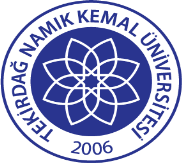 TNKÜ                                                 ZİRAAT FAKÜLTESİ BİTİRME TEZİ HAZIRLAMA USUL VE ESASLARIDoküman No: EYS-EVU-008TNKÜ                                                 ZİRAAT FAKÜLTESİ BİTİRME TEZİ HAZIRLAMA USUL VE ESASLARIHazırlama Tarihi: 09.11.2022TNKÜ                                                 ZİRAAT FAKÜLTESİ BİTİRME TEZİ HAZIRLAMA USUL VE ESASLARIRevizyon Tarihi: --TNKÜ                                                 ZİRAAT FAKÜLTESİ BİTİRME TEZİ HAZIRLAMA USUL VE ESASLARIRevizyon No: 0TNKÜ                                                 ZİRAAT FAKÜLTESİ BİTİRME TEZİ HAZIRLAMA USUL VE ESASLARIToplam Sayfa Sayısı 6